แบบ มคอ. 3  รายละเอียดของรายวิชารายละเอียดของรายวิชา หมายถึง ข้อมูลเกี่ยวกับแนวทางการบริหารจัดการของแต่ละรายวิชาเพื่อให้การจัดการเรียนการสอนสอดคล้องและเป็นไปตามที่วางแผนไว้ในรายละเอียดของหลักสูตร ซึ่งแต่ละรายวิชาจะกำหนดไว้อย่างชัดเจนเกี่ยวกับวัตถุประสงค์และรายละเอียดของเนื้อหาความรู้ในรายวิชา แนวทางการปลูกฝังทักษะต่างๆ ตลอดจนคุณลักษณะอื่นๆที่นักศึกษาจะได้รับการพัฒนาให้ประสบความสำเร็จตามจุดมุ่งหมายของรายวิชา มีการกำหนดรายละเอียดเกี่ยวกับระยะเวลาที่ใช้ในการเรียน วิธีการเรียน การสอน การวัดและประเมินผลในรายวิชา ตลอดจนหนังสืออ้างอิงที่นักศึกษาจะสามารถค้นคว้าได้ นอกจากนี้ยังกำหนดยุทธศาสตร์ในการประเมินรายวิชาและกระบวนการปรับปรุงประกอบด้วย 7 หมวด ดังนี้หมวดที่ 1	ข้อมูลทั่วไปหมวดที่ 2 	จุดมุ่งหมายและวัตถุประสงค์หมวดที่ 3	ลักษณะและการดำเนินการหมวดที่ 4	การพัฒนาผลการเรียนรู้ของนักศึกษาหมวดที่ 5	แผนการสอนและการประเมินผลหมวดที่ 6	ทรัพยากรประกอบการเรียน
หมวดที่ 7	การประเมินและปรับปรุงการดำเนินการของรายวิชา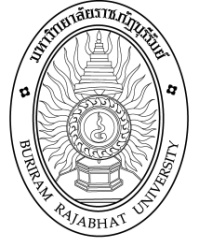 รายละเอียดของรายวิชาหมวดที่ 1 ข้อมูลทั่วไป           หมวดที่ 2 จุดมุ่งหมายและวัตถุประสงค์หมวดที่ 3 ลักษณะและการดำเนินการหมวดที่ 4 การพัฒนาผลการเรียนรู้ของนักศึกษาแผนที่แสดงการกระจายความรับผิดชอบต่อของรายวิชา (Curriculum Mapping)6. ภารกิจอื่น ๆ ที่นำมาบูรณาการเข้ากับการเรียนการสอน6.1 ผลงานวิจัย...........................................ไม่มี..................................................มีการนำความรู้และประสบการณ์จากผลงานวิจัยมาใช้ในการพัฒนาการเรียนการสอนโดยมีการดำเนินการ ดังนี้...........................................ไม่มี..................................................6.2 งานบริการวิชาการ ได้แก่ การเป็นวิทยากรทั้งภายในและภายนอกมหาวิทยาลัย การเป็นกรรมการสอบวิทยานิพนธ์ การเป็นกรรมการผู้ทรงคุณวุฒิในการตรวจผลงานวิจัย การเป็นกรรมการผู้ทรงคุณวุฒิในการอ่านบทความวิชาการและอื่น ๆ           .........................................ไม่มี........................................6.3 งานทำนุบำรุงศิลปวัฒนธรรม ได้แก่ การผนวกเอาศิลปวัฒนธรรมท้องถิ่นไว้ในการเรียนการสอน เช่น การสอนโดยยกตัวอย่างสิ่งที่เกิดขึ้นในกระบวนการผลิตตามวิถีพื้นบ้าน การอ้างอิงถึงเครื่องมือพื้นบ้าน วัตถุดิบที่ใช้ในการผลิตที่มีเฉพาะในท้องถิ่น ภูมิปัญญาพื้นบ้านภาคเหนือ และอื่น ๆ...........................................ไม่มี..................................................มีการนำความรู้และประสบการณ์จากการทำนุบำรุงศิลปวัฒนธรรม มาใช้ในการพัฒนาการเรียนการสอนโดยมีการดำเนินการ ดังนี้          ...........................................ไม่มี..................................................6.4 ทรัพยากรหรือวิธีการใช้ในการพัฒนาทักษะภาษาอังกฤษของนักศึกษาตัวอย่างเช่น การใช้ text book การใช้บทความวิจัย/ บทความภาษาอังกฤษ การเข้าถึง website ที่เกี่ยวข้อง  เป็นต้น...........................................ไม่มี..................................................มีการนำความรู้และประสบการณ์จากการนำทรัพยากรมาใช้ในการพัฒนาการเรียนการสอนโดยมีการดำเนินการ ดังนี้...........................................ไม่มี..................................................6.5 การบรรยายโดยมีผู้มีประสบการณ์ทางวิชาการหรือวิชาชีพจากหน่วยงานหรือชุมชนภายนอก  เรื่องที่บรรยาย/ ชื่อและสังกัดของวิทยากร/ วัน/เวลา/สถานที่บรรยาย...........................................ไม่มี..................................................6.6 การดูงานนอกสถานที่ในรายวิชา ชื่อของหน่วยงาน /วัน/เวลาดูงาน...........................................ไม่มี..................................................             หมวดที่ 5 แผนการสอนและการประเมินผลหมวดที่ 6 ทรัพยากรประกอบการเรียนการสอน               หมวดที่ 7 การประเมินและปรับปรุงการดำเนินการของรายวิชาลงชื่อ:   _________________________________      ( นางสาวเพียรพรรณ สุภะโคตร)               อาจารย์ผู้รับผิดชอบรายวิชา/ผู้รายงาน            15 มีนาคม 2565ชื่อสถาบันอุดมศึกษามหาวิทยาลัยราชภัฏบุรีรัมย์วิทยาเขต/คณะ/ภาควิชา คณะวิทยาศาสตร์  สาขาวิชาวิทยาศาสตร์การอาหารFaculty of Science Program in Food Science1. รหัสและชื่อรายวิชา      1. รหัสและชื่อรายวิชา      1. รหัสและชื่อรายวิชา      1. รหัสและชื่อรายวิชา      1. รหัสและชื่อรายวิชา      1. รหัสและชื่อรายวิชา      รหัสวิชา  4144901รหัสวิชา  4144901รหัสวิชา  4144901รหัสวิชา  4144901ชื่อรายวิชา  การวิจัยด้านวิทยาศาสตร์การอาหารชื่อรายวิชา  การวิจัยด้านวิทยาศาสตร์การอาหาร2. จำนวนหน่วยกิต       2. จำนวนหน่วยกิต       2. จำนวนหน่วยกิต       2. จำนวนหน่วยกิต       2. จำนวนหน่วยกิต       2. จำนวนหน่วยกิต       3 หน่วยกิต3 หน่วยกิต3 หน่วยกิต3 หน่วยกิต             3(2-2-5)(บรรยาย-ปฏิบัติ-ศึกษาด้วยตนเอง)             3(2-2-5)(บรรยาย-ปฏิบัติ-ศึกษาด้วยตนเอง)3. หลักสูตรและประเภทของรายวิชา 3. หลักสูตรและประเภทของรายวิชา 3. หลักสูตรและประเภทของรายวิชา 3. หลักสูตรและประเภทของรายวิชา 3. หลักสูตรและประเภทของรายวิชา 3. หลักสูตรและประเภทของรายวิชา 3. หลักสูตรและประเภทของรายวิชา 3. หลักสูตรและประเภทของรายวิชา 3. หลักสูตรและประเภทของรายวิชา 3. หลักสูตรและประเภทของรายวิชา 3. หลักสูตรและประเภทของรายวิชา 3. หลักสูตรและประเภทของรายวิชา 3.1    สำหรับ    3.1    สำหรับ    3.1    สำหรับ    หลักสูตร  วิทยาศาสตรบัณฑิตหลักสูตร  วิทยาศาสตรบัณฑิตหลักสูตร  วิทยาศาสตรบัณฑิตหลักสูตร  วิทยาศาสตรบัณฑิตหลักสูตร  วิทยาศาสตรบัณฑิตหลักสูตร  วิทยาศาสตรบัณฑิตสาขาวิชา  วิทยาศาตร์การอาหารสาขาวิชา  วิทยาศาตร์การอาหาร        สำหรับ          สำหรับ          สำหรับ  หลายหลักสูตรหลายหลักสูตรหลายหลักสูตรหลายหลักสูตรหลายหลักสูตรหลายหลักสูตร3.2       ประเภทของรายวิชา 3.2       ประเภทของรายวิชา 3.2       ประเภทของรายวิชา 3.2       ประเภทของรายวิชา 3.2       ประเภทของรายวิชา 3.2       ประเภทของรายวิชา 3.2       ประเภทของรายวิชา 3.2       ประเภทของรายวิชา  ศึกษาทั่วไป วิชาเฉพาะกลุ่มวิชา   แกน   เอกบังคับ   เอกเลือกกลุ่มวิชา   แกน   เอกบังคับ   เอกเลือก วิชาเลือกเสรี   4. อาจารย์ผู้รับผิดชอบรายวิชา          4. อาจารย์ผู้รับผิดชอบรายวิชา          4. อาจารย์ผู้รับผิดชอบรายวิชา          4. อาจารย์ผู้รับผิดชอบรายวิชา          4. อาจารย์ผู้รับผิดชอบรายวิชา          4. อาจารย์ผู้รับผิดชอบรายวิชา          4. อาจารย์ผู้รับผิดชอบรายวิชา          4. อาจารย์ผู้รับผิดชอบรายวิชา          4. อาจารย์ผู้รับผิดชอบรายวิชา          4. อาจารย์ผู้รับผิดชอบรายวิชา          4. อาจารย์ผู้รับผิดชอบรายวิชา          4. อาจารย์ผู้รับผิดชอบรายวิชา          4.1 อาจารย์ผู้รับผิดชอบรายวิชา 4.1 อาจารย์ผู้รับผิดชอบรายวิชา 4.1 อาจารย์ผู้รับผิดชอบรายวิชา 4.1 อาจารย์ผู้รับผิดชอบรายวิชา 4.1 อาจารย์ผู้รับผิดชอบรายวิชา 4.1 อาจารย์ผู้รับผิดชอบรายวิชา 4.1 อาจารย์ผู้รับผิดชอบรายวิชา 4.1 อาจารย์ผู้รับผิดชอบรายวิชา 4.1 อาจารย์ผู้รับผิดชอบรายวิชา 4.1 อาจารย์ผู้รับผิดชอบรายวิชา 4.1 อาจารย์ผู้รับผิดชอบรายวิชา  อาจารย์เพียรพรรณ สุภะโคตร   อาจารย์เพียรพรรณ สุภะโคตร   อาจารย์เพียรพรรณ สุภะโคตร   อาจารย์เพียรพรรณ สุภะโคตร   อาจารย์เพียรพรรณ สุภะโคตร   อาจารย์เพียรพรรณ สุภะโคตร   อาจารย์เพียรพรรณ สุภะโคตร   อาจารย์เพียรพรรณ สุภะโคตร   อาจารย์เพียรพรรณ สุภะโคตร  4.2 อาจารย์ผู้สอน4.2 อาจารย์ผู้สอน4.2 อาจารย์ผู้สอน4.2 อาจารย์ผู้สอน4.2 อาจารย์ผู้สอน4.2 อาจารย์ผู้สอน4.2 อาจารย์ผู้สอน4.2 อาจารย์ผู้สอน4.2 อาจารย์ผู้สอน4.2 อาจารย์ผู้สอน4.2 อาจารย์ผู้สอนผู้ช่วยศาสตราจารย์ ดร.จิตตะวัน กุโบลาอาจารย์ดร.จตุพัฒน์ สมัปปิโตอาจารย์ชุลีพร บุ้งทองอาจารย์เพียรพรรณ สุภะโคตรผู้ช่วยศาสตราจารย์ ดร.จิตตะวัน กุโบลาอาจารย์ดร.จตุพัฒน์ สมัปปิโตอาจารย์ชุลีพร บุ้งทองอาจารย์เพียรพรรณ สุภะโคตรผู้ช่วยศาสตราจารย์ ดร.จิตตะวัน กุโบลาอาจารย์ดร.จตุพัฒน์ สมัปปิโตอาจารย์ชุลีพร บุ้งทองอาจารย์เพียรพรรณ สุภะโคตรผู้ช่วยศาสตราจารย์ ดร.จิตตะวัน กุโบลาอาจารย์ดร.จตุพัฒน์ สมัปปิโตอาจารย์ชุลีพร บุ้งทองอาจารย์เพียรพรรณ สุภะโคตรผู้ช่วยศาสตราจารย์ ดร.จิตตะวัน กุโบลาอาจารย์ดร.จตุพัฒน์ สมัปปิโตอาจารย์ชุลีพร บุ้งทองอาจารย์เพียรพรรณ สุภะโคตรผู้ช่วยศาสตราจารย์ ดร.จิตตะวัน กุโบลาอาจารย์ดร.จตุพัฒน์ สมัปปิโตอาจารย์ชุลีพร บุ้งทองอาจารย์เพียรพรรณ สุภะโคตรผู้ช่วยศาสตราจารย์ ดร.จิตตะวัน กุโบลาอาจารย์ดร.จตุพัฒน์ สมัปปิโตอาจารย์ชุลีพร บุ้งทองอาจารย์เพียรพรรณ สุภะโคตรผู้ช่วยศาสตราจารย์ ดร.จิตตะวัน กุโบลาอาจารย์ดร.จตุพัฒน์ สมัปปิโตอาจารย์ชุลีพร บุ้งทองอาจารย์เพียรพรรณ สุภะโคตรผู้ช่วยศาสตราจารย์ ดร.จิตตะวัน กุโบลาอาจารย์ดร.จตุพัฒน์ สมัปปิโตอาจารย์ชุลีพร บุ้งทองอาจารย์เพียรพรรณ สุภะโคตร5. ภาคการศึกษา / ชั้นปีที่เรียน  5. ภาคการศึกษา / ชั้นปีที่เรียน  5. ภาคการศึกษา / ชั้นปีที่เรียน  5. ภาคการศึกษา / ชั้นปีที่เรียน  5. ภาคการศึกษา / ชั้นปีที่เรียน  5. ภาคการศึกษา / ชั้นปีที่เรียน  5. ภาคการศึกษา / ชั้นปีที่เรียน  5. ภาคการศึกษา / ชั้นปีที่เรียน  5. ภาคการศึกษา / ชั้นปีที่เรียน  5. ภาคการศึกษา / ชั้นปีที่เรียน  5. ภาคการศึกษา / ชั้นปีที่เรียน  5. ภาคการศึกษา / ชั้นปีที่เรียน  ภาคการศึกษาที่       1      2ภาคการศึกษาที่       1      2ภาคการศึกษาที่       1      2ภาคการศึกษาที่       1      2ภาคการศึกษาที่       1      2ภาคการศึกษาที่       1      2ภาคการศึกษาที่       1      2ชั้นปีที่เรียน  ชั้นปีที่  4ชั้นปีที่เรียน  ชั้นปีที่  4ชั้นปีที่เรียน  ชั้นปีที่  46. รายวิชาที่ต้องเรียนมาก่อน  (pre-requisite)  (ถ้ามี)6. รายวิชาที่ต้องเรียนมาก่อน  (pre-requisite)  (ถ้ามี)6. รายวิชาที่ต้องเรียนมาก่อน  (pre-requisite)  (ถ้ามี)6. รายวิชาที่ต้องเรียนมาก่อน  (pre-requisite)  (ถ้ามี)6. รายวิชาที่ต้องเรียนมาก่อน  (pre-requisite)  (ถ้ามี)6. รายวิชาที่ต้องเรียนมาก่อน  (pre-requisite)  (ถ้ามี)6. รายวิชาที่ต้องเรียนมาก่อน  (pre-requisite)  (ถ้ามี)6. รายวิชาที่ต้องเรียนมาก่อน  (pre-requisite)  (ถ้ามี)6. รายวิชาที่ต้องเรียนมาก่อน  (pre-requisite)  (ถ้ามี)6. รายวิชาที่ต้องเรียนมาก่อน  (pre-requisite)  (ถ้ามี)6. รายวิชาที่ต้องเรียนมาก่อน  (pre-requisite)  (ถ้ามี)6. รายวิชาที่ต้องเรียนมาก่อน  (pre-requisite)  (ถ้ามี)ไม่มีไม่มีไม่มีไม่มี7. รายวิชาที่ต้องเรียนพร้อมกัน  (co-requisites)  (ถ้ามี)7. รายวิชาที่ต้องเรียนพร้อมกัน  (co-requisites)  (ถ้ามี)7. รายวิชาที่ต้องเรียนพร้อมกัน  (co-requisites)  (ถ้ามี)7. รายวิชาที่ต้องเรียนพร้อมกัน  (co-requisites)  (ถ้ามี)7. รายวิชาที่ต้องเรียนพร้อมกัน  (co-requisites)  (ถ้ามี)7. รายวิชาที่ต้องเรียนพร้อมกัน  (co-requisites)  (ถ้ามี)7. รายวิชาที่ต้องเรียนพร้อมกัน  (co-requisites)  (ถ้ามี)7. รายวิชาที่ต้องเรียนพร้อมกัน  (co-requisites)  (ถ้ามี)7. รายวิชาที่ต้องเรียนพร้อมกัน  (co-requisites)  (ถ้ามี)7. รายวิชาที่ต้องเรียนพร้อมกัน  (co-requisites)  (ถ้ามี)7. รายวิชาที่ต้องเรียนพร้อมกัน  (co-requisites)  (ถ้ามี)7. รายวิชาที่ต้องเรียนพร้อมกัน  (co-requisites)  (ถ้ามี)  ไม่มี  ไม่มี  ไม่มี  ไม่มี8. สถานที่เรียน     ห้อง 220603 อาคารวิทยาศาสตร์สุขภาพ ตึก 22 คณะวิทยาศาสตร์ มหาวิทยาลัยราชภัฏบุรีรัมย์8. สถานที่เรียน     ห้อง 220603 อาคารวิทยาศาสตร์สุขภาพ ตึก 22 คณะวิทยาศาสตร์ มหาวิทยาลัยราชภัฏบุรีรัมย์8. สถานที่เรียน     ห้อง 220603 อาคารวิทยาศาสตร์สุขภาพ ตึก 22 คณะวิทยาศาสตร์ มหาวิทยาลัยราชภัฏบุรีรัมย์8. สถานที่เรียน     ห้อง 220603 อาคารวิทยาศาสตร์สุขภาพ ตึก 22 คณะวิทยาศาสตร์ มหาวิทยาลัยราชภัฏบุรีรัมย์8. สถานที่เรียน     ห้อง 220603 อาคารวิทยาศาสตร์สุขภาพ ตึก 22 คณะวิทยาศาสตร์ มหาวิทยาลัยราชภัฏบุรีรัมย์8. สถานที่เรียน     ห้อง 220603 อาคารวิทยาศาสตร์สุขภาพ ตึก 22 คณะวิทยาศาสตร์ มหาวิทยาลัยราชภัฏบุรีรัมย์8. สถานที่เรียน     ห้อง 220603 อาคารวิทยาศาสตร์สุขภาพ ตึก 22 คณะวิทยาศาสตร์ มหาวิทยาลัยราชภัฏบุรีรัมย์8. สถานที่เรียน     ห้อง 220603 อาคารวิทยาศาสตร์สุขภาพ ตึก 22 คณะวิทยาศาสตร์ มหาวิทยาลัยราชภัฏบุรีรัมย์8. สถานที่เรียน     ห้อง 220603 อาคารวิทยาศาสตร์สุขภาพ ตึก 22 คณะวิทยาศาสตร์ มหาวิทยาลัยราชภัฏบุรีรัมย์8. สถานที่เรียน     ห้อง 220603 อาคารวิทยาศาสตร์สุขภาพ ตึก 22 คณะวิทยาศาสตร์ มหาวิทยาลัยราชภัฏบุรีรัมย์8. สถานที่เรียน     ห้อง 220603 อาคารวิทยาศาสตร์สุขภาพ ตึก 22 คณะวิทยาศาสตร์ มหาวิทยาลัยราชภัฏบุรีรัมย์8. สถานที่เรียน     ห้อง 220603 อาคารวิทยาศาสตร์สุขภาพ ตึก 22 คณะวิทยาศาสตร์ มหาวิทยาลัยราชภัฏบุรีรัมย์9. วันที่จัดทำหรือปรับปรุงรายละเอียดของรายวิชาครั้งล่าสุด9. วันที่จัดทำหรือปรับปรุงรายละเอียดของรายวิชาครั้งล่าสุด9. วันที่จัดทำหรือปรับปรุงรายละเอียดของรายวิชาครั้งล่าสุด9. วันที่จัดทำหรือปรับปรุงรายละเอียดของรายวิชาครั้งล่าสุด9. วันที่จัดทำหรือปรับปรุงรายละเอียดของรายวิชาครั้งล่าสุด9. วันที่จัดทำหรือปรับปรุงรายละเอียดของรายวิชาครั้งล่าสุด9. วันที่จัดทำหรือปรับปรุงรายละเอียดของรายวิชาครั้งล่าสุด9. วันที่จัดทำหรือปรับปรุงรายละเอียดของรายวิชาครั้งล่าสุด9. วันที่จัดทำหรือปรับปรุงรายละเอียดของรายวิชาครั้งล่าสุด9. วันที่จัดทำหรือปรับปรุงรายละเอียดของรายวิชาครั้งล่าสุด9. วันที่จัดทำหรือปรับปรุงรายละเอียดของรายวิชาครั้งล่าสุด9. วันที่จัดทำหรือปรับปรุงรายละเอียดของรายวิชาครั้งล่าสุด ภาคการศึกษาที่      1      2 ภาคการศึกษาที่      1      2 ภาคการศึกษาที่      1      2 ภาคการศึกษาที่      1      2 ภาคการศึกษาที่      1      2ปีการศึกษา 2564ปีการศึกษา 2564ปีการศึกษา 2564วันที่  15 มีนาคม 2565วันที่  15 มีนาคม 2565จุดมุ่งหมายของรายวิชา ให้นักศึกษาเข้าใจปัจจัยที่มีผลต่อการเปลี่ยนแปลงคุณภาพของวัตถุดิบอาหารให้นักศึกษาเข้าใจองค์ประกอบ สรีรวิทยา และเมทาบอลิซึมของผลิตผลทางการเกษตรให้นักศึกษาเข้าใจวิธีการดัดแปรสภาพบรรยากาศ ในการเก็บรักษาผลิตผลทางการเกษตรให้นักศึกษาเข้าใจเทคโนโลยีการแปรรูปการแปรรูปผลิตผลทางการเกษตรและการใช้ประโยชน์    2. วัตถุประสงค์ในการพัฒนา/ปรับปรุงรายวิชา 
    -1. คำอธิบายรายวิชา   (Course  Description)    ค้นคว้า ทดลองและวิจัยในห้องปฏิบัติการ ด้านวิทยาศาสตร์การอาหาร หรือปัญหาที่เกี่ยวข้องกับอาหาร และผลิตภัณฑ์อาหาร รวบรวมและวิเคราะห์ข้อมูล สรุปผล น าเสนอ แลวเรียบเรียงเปนรายงานที่ถูกตองตามหลักวิชาการ1. คำอธิบายรายวิชา   (Course  Description)    ค้นคว้า ทดลองและวิจัยในห้องปฏิบัติการ ด้านวิทยาศาสตร์การอาหาร หรือปัญหาที่เกี่ยวข้องกับอาหาร และผลิตภัณฑ์อาหาร รวบรวมและวิเคราะห์ข้อมูล สรุปผล น าเสนอ แลวเรียบเรียงเปนรายงานที่ถูกตองตามหลักวิชาการ1. คำอธิบายรายวิชา   (Course  Description)    ค้นคว้า ทดลองและวิจัยในห้องปฏิบัติการ ด้านวิทยาศาสตร์การอาหาร หรือปัญหาที่เกี่ยวข้องกับอาหาร และผลิตภัณฑ์อาหาร รวบรวมและวิเคราะห์ข้อมูล สรุปผล น าเสนอ แลวเรียบเรียงเปนรายงานที่ถูกตองตามหลักวิชาการ1. คำอธิบายรายวิชา   (Course  Description)    ค้นคว้า ทดลองและวิจัยในห้องปฏิบัติการ ด้านวิทยาศาสตร์การอาหาร หรือปัญหาที่เกี่ยวข้องกับอาหาร และผลิตภัณฑ์อาหาร รวบรวมและวิเคราะห์ข้อมูล สรุปผล น าเสนอ แลวเรียบเรียงเปนรายงานที่ถูกตองตามหลักวิชาการ2. จำนวนชั่วโมงที่ใช้ต่อภาคการศึกษา2. จำนวนชั่วโมงที่ใช้ต่อภาคการศึกษา2. จำนวนชั่วโมงที่ใช้ต่อภาคการศึกษา2. จำนวนชั่วโมงที่ใช้ต่อภาคการศึกษาบรรยายสอนเสริม (ถ้ามี)การฝึกปฏิบัติ/งานภาคสนาม/การฝึกงานการศึกษาด้วยตนเอง32 ชั่วโมงต่อภาคการศึกษาตามความเหมาะสมของเนื้อหาบทเรียน32 ชั่วโมงต่อภาคการศึกษา5  ชั่วโมงต่อสัปดาห์3. จำนวนชั่วโมงต่อสัปดาห์ที่อาจารย์ให้คำปรึกษาและแนะนำทางวิชาการแก่นักศึกษาเป็นรายบุคคล       1. อาจารย์ประจำรายวิชาประกาศเวลาให้คำปรึกษาที่หน้าห้องทำงาน       2. นักศึกษาจองวันเวลาล่วงหน้าหรือมาพบตามนัด       3. อาจารย์จัดเวลาให้คำปรึกษาเป็นรายบุคคลหรือรายกลุ่ม โดยกำหนดไว้ 2 ชั่วโมงต่อสัปดาห์์3. จำนวนชั่วโมงต่อสัปดาห์ที่อาจารย์ให้คำปรึกษาและแนะนำทางวิชาการแก่นักศึกษาเป็นรายบุคคล       1. อาจารย์ประจำรายวิชาประกาศเวลาให้คำปรึกษาที่หน้าห้องทำงาน       2. นักศึกษาจองวันเวลาล่วงหน้าหรือมาพบตามนัด       3. อาจารย์จัดเวลาให้คำปรึกษาเป็นรายบุคคลหรือรายกลุ่ม โดยกำหนดไว้ 2 ชั่วโมงต่อสัปดาห์์3. จำนวนชั่วโมงต่อสัปดาห์ที่อาจารย์ให้คำปรึกษาและแนะนำทางวิชาการแก่นักศึกษาเป็นรายบุคคล       1. อาจารย์ประจำรายวิชาประกาศเวลาให้คำปรึกษาที่หน้าห้องทำงาน       2. นักศึกษาจองวันเวลาล่วงหน้าหรือมาพบตามนัด       3. อาจารย์จัดเวลาให้คำปรึกษาเป็นรายบุคคลหรือรายกลุ่ม โดยกำหนดไว้ 2 ชั่วโมงต่อสัปดาห์์3. จำนวนชั่วโมงต่อสัปดาห์ที่อาจารย์ให้คำปรึกษาและแนะนำทางวิชาการแก่นักศึกษาเป็นรายบุคคล       1. อาจารย์ประจำรายวิชาประกาศเวลาให้คำปรึกษาที่หน้าห้องทำงาน       2. นักศึกษาจองวันเวลาล่วงหน้าหรือมาพบตามนัด       3. อาจารย์จัดเวลาให้คำปรึกษาเป็นรายบุคคลหรือรายกลุ่ม โดยกำหนดไว้ 2 ชั่วโมงต่อสัปดาห์์รหัสวิชารายวิชา1.คุณธรรมจริยธรรม1.คุณธรรมจริยธรรม1.คุณธรรมจริยธรรม1.คุณธรรมจริยธรรม1.คุณธรรมจริยธรรม2.ความรู้2.ความรู้2.ความรู้2.ความรู้3.ทักษะทางปัญญา3.ทักษะทางปัญญา3.ทักษะทางปัญญา4.ทักษะความสัมพันธ์ระหว่างบุคคลและความรับผิดชอบ4.ทักษะความสัมพันธ์ระหว่างบุคคลและความรับผิดชอบ4.ทักษะความสัมพันธ์ระหว่างบุคคลและความรับผิดชอบ5.ทักษะการวิเคราะห์เชิงตัวเลขการสื่อสารและการใช้เทคโนโลยีสารสนเทศ5.ทักษะการวิเคราะห์เชิงตัวเลขการสื่อสารและการใช้เทคโนโลยีสารสนเทศ5.ทักษะการวิเคราะห์เชิงตัวเลขการสื่อสารและการใช้เทคโนโลยีสารสนเทศ5.ทักษะการวิเคราะห์เชิงตัวเลขการสื่อสารและการใช้เทคโนโลยีสารสนเทศรหัสวิชารายวิชา1234512341231231234กลุ่มวิชาเฉพาะด้าน วิชาบังคับ  กลุ่มวิชาเฉพาะด้าน วิชาบังคับ  กลุ่มวิชาเฉพาะด้าน วิชาบังคับ  กลุ่มวิชาเฉพาะด้าน วิชาบังคับ  กลุ่มวิชาเฉพาะด้าน วิชาบังคับ  กลุ่มวิชาเฉพาะด้าน วิชาบังคับ  กลุ่มวิชาเฉพาะด้าน วิชาบังคับ  กลุ่มวิชาเฉพาะด้าน วิชาบังคับ  กลุ่มวิชาเฉพาะด้าน วิชาบังคับ  กลุ่มวิชาเฉพาะด้าน วิชาบังคับ  กลุ่มวิชาเฉพาะด้าน วิชาบังคับ  กลุ่มวิชาเฉพาะด้าน วิชาบังคับ  กลุ่มวิชาเฉพาะด้าน วิชาบังคับ  กลุ่มวิชาเฉพาะด้าน วิชาบังคับ  กลุ่มวิชาเฉพาะด้าน วิชาบังคับ  กลุ่มวิชาเฉพาะด้าน วิชาบังคับ  กลุ่มวิชาเฉพาะด้าน วิชาบังคับ  กลุ่มวิชาเฉพาะด้าน วิชาบังคับ  กลุ่มวิชาเฉพาะด้าน วิชาบังคับ  กลุ่มวิชาเฉพาะด้าน วิชาบังคับ  กลุ่มวิชาเฉพาะด้าน วิชาบังคับ  4144902การวิจัยด้านวิทยาศาสตร์การอาหาร1. คุณธรรม จริยธรรม1. คุณธรรม จริยธรรม1. คุณธรรม จริยธรรมคุณธรรม จริยธรรมที่ต้องพัฒนาวิธีการสอนที่จะใช้พัฒนาการเรียนรู้วิธีการประเมินผล1.1 ตระหนักในคุณค่าและคุณธรรม  จริยธรรม  เสียสละ และซื่อสัตย์สุจริต1.2 มีวินัย  ตรงต่อเวลา และมีความรับผิดชอบต่อตนเองและสังคม1.3 มีภาวะความเป็นผู้นำและผู้ตาม สามารถทำงานเป็นทีมและสามารถแก้ไขปัญหา ความขัดแย้งและลำดับความสำคัญของปัญหาได้ 1.4 เคารพสิทธิและรับฟังความคิดเห็นของผู้อื่น  รวมทั้งเคารพในคุณค่าและศักดิ์ศรีของความเป็นมนุษย์1.5 เคารพกฎระเบียบและข้อบังคับต่างๆ ขององค์การและสังคม มีจรรยาบรรณทางวิชาการและวิชาชีพ1. บรรยายพร้อมยกตัวอย่าง กรณีศึกษาในประเด็นที่เกี่ยวข้อง 2. วิเคราะห์เนื้อหาและสถานการณ์ที่เกี่ยวข้อง3. มอบหมายงานเพื่อทำรายงานและนำเสนอหน้าชั้นเรียน4. อภิปรายกลุ่ม และอภิปรายกลุ่มย่อย1. ประเมินผลการวิเคราะห์กรณีศึกษา 2. ประเมินผลพฤติกรรมการเข้าห้องเรียน  3. ประเมินผลการร่วมกิจกรรมในชั้นเรียน4. ประเมินผลงานและการส่งงานที่ได้รับมอบหมายตามเวลา2. ความรู้2. ความรู้2. ความรู้ความรู้ที่ต้องได้รับวิธีการสอนวิธีการประเมินผล2.1 ความรู้ที่ต้องได้รับ          ค้นคว้า ทดลองและวิจัยในห้องปฏิบัติการ ด้านวิทยาศาสตร์การอาหาร หรือปัญหาที่เกี่ยวข้องกับอาหาร และ1. บรรยาย อภิปรายพร้อมยกตัวอย่างประกอบ  2. การทำงานกลุ่ม  ศึกษาเอกสารประกอบการสอน   3.นำเสนอรายงานเป็นรายบุคคลหรือเป็นกลุ่ม  4.สนทนาซักถาม การนำเสนอผลงาน และการสอนเน้นผู้เรียนเป็นศูนย์กลาง พร้อมทั้งมีการฝึกปฏิบัติการ1. ประเมินทักษะในห้องเรียนประเมินทักษะในการฝึกปฏิบัติการประเมินการนำเสนอความรู้ประกอบการใช้สื่อต่างๆ ทดสอบย่อย สอบกลางภาคสอบปลายภาค3. ทักษะทางปัญญา3. ทักษะทางปัญญา3. ทักษะทางปัญญาทักษะทางปัญญาที่ต้องพัฒนาวิธีการสอนวิธีการประเมินผลมีความสามารถในการพัฒนาความสามารถในการคิดอย่างเป็นระบบ มีการวิเคราะห์ เพื่อการป้องกันและแก้ไขปัญหาอย่างสร้างสรรค์สามารถรวบรวม ศึกษา วิเคราะห์ และสรุปปประเด็นปัญหา และความต้องการสามารุใช้ข้อมูลการตัดสินใจในการทำงาน ได้อย่างมีประสิทธิภาพ สามารถสืบค้นจ้อมูลและค้นคว้าความรู้เพิ่มเติมได้ด้วยตัวเองเพื่อการเรียนรู้ตลอดดชีวิต และทันต่อการเปลี่ยนแปลงทางองค์ความรู้ และเทคโนโลยี1. มอบหมายงานให้ทำแล้วเสนอผลการศึกษา2. อภิปรายภายในชั้นเรียนตามเนื้อหาของบทเรียน1. ประเมินผลพฤติกรรมการเข้าเรียนและการมีส่วนร่วม2. ประเมินผลการส่งงานที่ได้รับมอบหมายตามเวลา3. ประเมินผลการวิเคราะห์ตัวอย่าง4. ประเมินผลจากการสอบกลางภาคและปลายภาค4. ทักษะความสัมพันธ์ระหว่างบุคคลและความรับผิดชอบ4. ทักษะความสัมพันธ์ระหว่างบุคคลและความรับผิดชอบ4. ทักษะความสัมพันธ์ระหว่างบุคคลและความรับผิดชอบทักษะความสัมพันธ์ระหว่างบุคคลและความรับผิดชอบวิธีการสอนวิธีการประเมินผล4.1 การสร้างสัมพันธภาพระหว่างผู้เรียนด้วยกัน 4.2 ความเป็นผู้นำและผู้ตามในการทำงานเป็นทีม 4.3 การพึ่งตนเองโดยการเรียนรู้ด้วยตนเอง และมีความรับผิดชอบทำงานที่ได้รับมอบหมายให้ครบถ้วนตามกำหนดเวลา  1. การทำงานเป็นกลุ่ม การปฏิบัติหน้าที่และความรับผิดชอบในกลุ่ม   2. การแลกเปลี่ยนเรียนรู้ และแลกเปลี่ยนข้อมูลระหว่างกลุ่ม 3. การนำเสนอผลงาน1. ประเมินผลพฤติกรรมการทำงานเป็นรายบุคคลและรายกลุ่ม5. ทักษะการวิเคราะห์เชิงตัวเลข การสื่อสาร และการใช้เทคโนโลยีสารสนเทศ5. ทักษะการวิเคราะห์เชิงตัวเลข การสื่อสาร และการใช้เทคโนโลยีสารสนเทศ5. ทักษะการวิเคราะห์เชิงตัวเลข การสื่อสาร และการใช้เทคโนโลยีสารสนเทศทักษะการวิเคราะห์เชิงตัวเลข การสื่อสาร และการใช้เทคโนโลยีสารสนเทศที่ต้องพัฒนาวิธีการสอนวิธีการประเมินผล5.1 มีทักษะการสื่อสารโดยการทำรายงานส่งและนำเสนองานหน้าชั้นเรียนได้อย่างถูกต้องเหมาะสม5.2 มีทักษะในการสรุปและวิเคราะห์ข้อมูล5.3 การใช้เทคโนโลยีสารสนเทศในการสื่อสาร เช่น การส่งงานทางอีเมล์5.4 การนำเสนอรายงานโดยใช้รูปแบบ เครื่องมือ และเทคโนโลยีที่เหมาะสม1.การศึกษาค้นคว้าด้วยตนเองจากแหล่งเรียนรู้ออนไลน์และสื่ออิเล็กทรอนิกส์  2. กำหนดให้มีการนำเสนอผลงานด้วยการบรรยายประกอบสื่ออิเล็กทรอนิกส์ 3. การนำเสนอผลการศึกษาค้นคว้าโดยการวิเคราะห์และสังเคราะห์จากแหล่งข้อมูลที่น่าเชื่อถือ 4. การส่งผลงาน  การตรวจสอบผลงาน และการแก้ไขผลงานทางอีเมล์1. ประเมินผลจากการส่งผลงาน ชิ้นงาน 2. ประเมินผลจากการนำเสนอผลงานผลงานที่ได้รับมอบหมาย1. แผนการสอน1. แผนการสอน1. แผนการสอน1. แผนการสอน1. แผนการสอน1. แผนการสอน1. แผนการสอนสัปดาห์ที่หัวข้อ/รายละเอียดจำนวน  (ชั่วโมง)กิจกรรมการเรียนการสอนกิจกรรมการเรียนการสอนสื่อการเรียนรู้ที่ใช้ผู้สอน1- แนะนำวิชาเรียน วิธีการเรียน หนังสือค้นคว้า และผู้สอน- การแต่งตั้งคณะกรรมการที่ปรึกษา- การสอบโครงร่างปัญหาพิเศษ4อธิบายรายวิชาบรรยาย/อภิปรายกลุ่มแบบฝึกหัดอธิบายรายวิชาบรรยาย/อภิปรายกลุ่มแบบฝึกหัด1. Power  Point2. เอกสารประกอบการสอนอ.เพียรพรรณ สุภะโคตร2-3การสอบโครงร่างปัญหา พิเศษ8- บรรยาย- อภิปรายและซักถาม- บรรยาย- อภิปรายและซักถาม1. Power  Point2. เอกสารประกอบการสอนอ.ดร.ชุลีพร บุ้งทอง4-7นักศึกษาด าเนินการทดลองตามโครงร่างปัญหาพิเศษ-นักศึกษาเข้าพบอาจารย์ที่ปรึกษาอย่างสม่ำเสมอเพื่อรับฟังข้อเสนอแนะ16- บรรยาย- อภิปรายและซักถาม- บรรยาย- อภิปรายและซักถาม1. Power  Point2. เอกสารประกอบการสอนผศ.ดร.จิตตะวัน กุโบลา8สอบกลางภาคสอบกลางภาคสอบกลางภาคสอบกลางภาคสอบกลางภาคสอบกลางภาค9-13-นักศึกษาด าเนินการทดลองตามโครงร่างปัญหาพิเศษ-นักศึกษาเข้าพบอาจารย์ที่ปรึกษาอย่างสม่ำเสมอเพื่อรับฟังข้อเสนอแนะ20- บรรยาย- อภิปรายและซักถาม- บรรยาย- อภิปรายและซักถาม1. Power  Point2. เอกสารประกอบการสอนอ.เพียรพรรณ สุภะโคตร14-15นำเสนอปัญหาพิเศษ8บรรยายพร้อมยกตัวอย่างการคํานวณ ให้นักศึกษาทําแบบฝึกหัด ควบคู่กับปฏิบัติการที่สอดคล้องกับตัวอย่างการคํานวณบรรยายพร้อมยกตัวอย่างการคํานวณ ให้นักศึกษาทําแบบฝึกหัด ควบคู่กับปฏิบัติการที่สอดคล้องกับตัวอย่างการคํานวณ1. Power  Point2. เอกสารประกอบการสอนอ.ดร.ชุลีพร บุ้งทอง16สอบปลายภาคสอบปลายภาคสอบปลายภาคสอบปลายภาคสอบปลายภาคสอบปลายภาคที่วิธีการประเมิน**วิธีการประเมินวิธีการประเมินวิธีการประเมินวิธีการประเมินสัดส่วนของการประเมิน1การสอบเค้าโครงปัญหาพิเศษการนำเสนองานการนำเสนองานการนำเสนองานการนำเสนองาน20%2รูปเล่มโครงร่างปัญหาพิเศษประเมินจากผลงานของชิ้นงานประเมินจากผลงานของชิ้นงานประเมินจากผลงานของชิ้นงานประเมินจากผลงานของชิ้นงาน10%3รายงานความก้าวหน้าประเมินจากผลงานของชิ้นงานประเมินจากผลงานของชิ้นงานประเมินจากผลงานของชิ้นงานประเมินจากผลงานของชิ้นงาน20%4นำเสนอปัญหาพิเศษการนำเสนอและรูปเล่มปัญหาพิเศษการนำเสนอและรูปเล่มปัญหาพิเศษการนำเสนอและรูปเล่มปัญหาพิเศษการนำเสนอและรูปเล่มปัญหาพิเศษ30%5เล่มปัญหาพิเศษฉบับสมบูรณ์ประเมินจากผลงานของชิ้นงานประเมินจากผลงานของชิ้นงานประเมินจากผลงานของชิ้นงานประเมินจากผลงานของชิ้นงาน20%เกณฑ์การประเมินผลเกณฑ์การประเมินผลเกณฑ์การประเมินผลเกณฑ์การประเมินผลเกณฑ์การประเมินผลเกณฑ์การประเมินผลเกณฑ์การประเมินผล80 % ขึ้นไประดับคะแนน  Aระดับคะแนน  A60 – 64  %60 – 64  %ระดับคะแนน  C75 – 79  %ระดับคะแนน  B+ระดับคะแนน  B+55 – 59  %55 – 59  %ระดับคะแนน  D+70 – 74  %ระดับคะแนน  Bระดับคะแนน  B50 – 54  %50 – 54  %ระดับคะแนน  D65 – 69  %ระดับคะแนน  C+ระดับคะแนน  C+ต่ำกว่า 50 %ต่ำกว่า 50 %ระดับคะแนน  F1. ตำราและเอกสารหลักลักขณา รุจนะไกรกานต์และนิธิยา รัตนปานนท์. 2531. หลักการวิเคราะห์อาหาร. ภาควิชา         วิทยาศาสตร์และเทคโนโลยีการอาหาร คณะอุตสาหกรรม มหาวิทยาลัยเชียงใหม่, เชียงใหม่.นิติยา รัตนปนนท์. 2549. เคมีอาหาร. โอเดียนสโตร์กรุงเทพ.ไพโรจน์ วิริยจารี. 2536. การวางแผนและการวิเคราะห์ทางด้านประสาทสัมผัส. ภาควิชาเทคโนโลยีการพัฒนาผลิตภัณฑ์ คณะอุตสาหกรรม มหาวิทยาลัยเชียงใหม่, เชียงใหม่.เพ็ญขวัญ ชมปรีดา. 2536. การประเมินคุณภาพทางประสาทสัมผัส. ภาควิชาพัฒนาผลิตภัณฑ์ คณะอุตสาหกรรมเกษตร มหาวิทยาลัยเกษตรศาสตร์, กรุงเทพฯ.นิธิยา รัตนาปนนท์. 2554 หลักการวิเคราะห์อาหาร. โอเดียนสโตร์, กรุงเทพ.AOAC. 2000. Official Method Analysis of the Association of Official Analytical Chemists, Inc.,            Verginia. James, C. S. 1995. Analytical Chemistry of Foods. Chapman&Hall, Oxford. 178 p.1. ตำราและเอกสารหลักลักขณา รุจนะไกรกานต์และนิธิยา รัตนปานนท์. 2531. หลักการวิเคราะห์อาหาร. ภาควิชา         วิทยาศาสตร์และเทคโนโลยีการอาหาร คณะอุตสาหกรรม มหาวิทยาลัยเชียงใหม่, เชียงใหม่.นิติยา รัตนปนนท์. 2549. เคมีอาหาร. โอเดียนสโตร์กรุงเทพ.ไพโรจน์ วิริยจารี. 2536. การวางแผนและการวิเคราะห์ทางด้านประสาทสัมผัส. ภาควิชาเทคโนโลยีการพัฒนาผลิตภัณฑ์ คณะอุตสาหกรรม มหาวิทยาลัยเชียงใหม่, เชียงใหม่.เพ็ญขวัญ ชมปรีดา. 2536. การประเมินคุณภาพทางประสาทสัมผัส. ภาควิชาพัฒนาผลิตภัณฑ์ คณะอุตสาหกรรมเกษตร มหาวิทยาลัยเกษตรศาสตร์, กรุงเทพฯ.นิธิยา รัตนาปนนท์. 2554 หลักการวิเคราะห์อาหาร. โอเดียนสโตร์, กรุงเทพ.AOAC. 2000. Official Method Analysis of the Association of Official Analytical Chemists, Inc.,            Verginia. James, C. S. 1995. Analytical Chemistry of Foods. Chapman&Hall, Oxford. 178 p.2. เอกสารและข้อมูลสำคัญ        2.1  ศูนย์เครือข่ายข้อมูลอาหารครบวงจร Food Network Solution http://www.foodnetworksolution.com        2.2  ห้องสมุดมหาวิทยาลัยราชภัฏบุรีรัมย์        2.3 www.google.co.th         2.4 ห้องสมุดมหาวิทยาลัยราชภัฏบุรีรัมย์         2.3 www.sciencedirect.com2. เอกสารและข้อมูลสำคัญ        2.1  ศูนย์เครือข่ายข้อมูลอาหารครบวงจร Food Network Solution http://www.foodnetworksolution.com        2.2  ห้องสมุดมหาวิทยาลัยราชภัฏบุรีรัมย์        2.3 www.google.co.th         2.4 ห้องสมุดมหาวิทยาลัยราชภัฏบุรีรัมย์         2.3 www.sciencedirect.com3. เอกสารและข้อมูลแนะนำ       ไม่มี3. เอกสารและข้อมูลแนะนำ       ไม่มี4. ภารกิจอื่นๆ ที่นำมาบูรณาการเข้ากับการเรียนการสอน         ไม่มี4. ภารกิจอื่นๆ ที่นำมาบูรณาการเข้ากับการเรียนการสอน         ไม่มี4.1 ผลงานวิจัย4.2 งานบริการวิชาการ  ไม่มี4.3 งานทำนุบำรุงศิลปวัฒนธรรม  ไม่มี 5. ทรัพยากรหรือวิธีการใช้ในการพัฒนาทักษะภาษาอังกฤษของนักศึกษา      สื่อการสอนที่ใช้เป็นภาษาอังกฤษ เพื่อสอดแทรกทักษะในการแปลภาษาอังกฤษในบางส่วน5. ทรัพยากรหรือวิธีการใช้ในการพัฒนาทักษะภาษาอังกฤษของนักศึกษา      สื่อการสอนที่ใช้เป็นภาษาอังกฤษ เพื่อสอดแทรกทักษะในการแปลภาษาอังกฤษในบางส่วน6. การบรรยายโดยผู้มีประสบการณ์ทางวิชาการหรือวิชาชีพจากหน่วยงานหรือชุมชนภายนอก      ไม่มี  6. การบรรยายโดยผู้มีประสบการณ์ทางวิชาการหรือวิชาชีพจากหน่วยงานหรือชุมชนภายนอก      ไม่มี  7. การดูงานนอกสถานที่ในรายวิชา      ไม่มี  7. การดูงานนอกสถานที่ในรายวิชา      ไม่มี  1. กลยุทธ์การประเมินประสิทธิผลของรายวิชาโดยนักศึกษา    การสนทนากลุ่มระหว่างผู้สอนและผู้เรียน การสังเกตพฤติกรรมของผู้เรียน และแบบประเมินผู้สอน และแบบประเมินรายวิชา2. กลยุทธ์การประเมินการสอนประเมินผลการสอนโดยหน่วยประเมินผลกลางของมหาวิทยาลัยประเมินผลการสอนโดยคณะกรรมการประเมินการสอนของคณะสาขาวิชาประเมินผลการสอบการทบทวนผลประเมินการเรียนรู้3. การปรับปรุงการสอน    หลังจากผลการประเมินในข้อ 2 จึงมีการปรับปรุงการสอน โดยการจัดกิจกรรมระดมสมอง และหาข้อมูลเพิ่มเติมในการปรับปรุงการสอน ดังนี้    - สัมมนาการจัดการเรียนการสอน    - การวิจัยใน และนอกชั้นเรียน4. การทวนสอบมาตรฐานผลสัมฤทธิ์รายวิชาของนักศึกษา    ในระหว่างกระบวนการสอนรายวิชา มีการทบทวนผลสัมฤทธิ์ในรายหัวข้อ ตามที่คาดหวังจากการเรียนรู้ในรายวิชาได้จากการสอบถามนักศึกษา หรือการสุ่มตรวจผลงานของนักศึกษา รวมถึงพิจารณาจากผลการทดสอบย่อย และหลังจากการออกผลการเรียนรายวิชา มีการทวนสอบผลสัมฤทธิ์โดยรวมในวิชาได้ดังนี้ การทวนสอบการให้คะแนนจากการสุ่มตรวจผลงานของนักศึกษาโดยอาจารย์อื่น หรือผู้ทรงคุณวุฒิที่ไม่ใช่อาจารย์ประจำหลักสูตรมีการแต่งตั้งคณะกรรมการในสาขาวิชา ตรวจสอบผลการประเมินเรียนรู้ของนักศึกษา โดยการตรวจสอบข้อสอบ รายงาน วิธีการให้คะแนนสอบ และการให้คะแนนพฤติกรรม5. การดำเนินการทบทวนและการวางแผนปรับปรุงประสิทธิผลของรายวิชา    จากผลการประเมิน และทวนสอบผลสัมฤทธิ์ประสิทธิผลรายวิชา ได้มีการวางแผนการปรับปรุงการสอน และรายละเอียดวิชา เพื่อให้เกิดคุณภาพมากขึ้น ดังนี้ปรับปรุงรายวิชาทุก 3 ปี หรือตามข้อเสนอแนะและผลการทวนสอบมาตรฐานผลสัมฤทธิ์ตามข้อ 4 เปลี่ยนหรือสลับอาจารย์ผู้สอน เพื่อให้นักศึกษามีมุมมองในเรื่องการประยุกต์ความรู้นี้กับปัญหาที่มาจากงานวิจัยของอาจารย์และอุตสาหกรรมต่างๆ